October is Domestic Violence Awareness MonthCALLING ALL MEN TO MAKE THE PLEDGE!As MEN in our community, we are asking for you to take the pledge to Stop Domestic Violence.I AM A MAN. I understand and appreciate the women and children in my lifeI AM A MAN. I will stand up and say Domestic Violence is wrong, while others do nothing 
I AM A MAN.I would never physically abuse a woman or child, or another man, ever, under any circumstancesOur young people look up to the MEN in our community and we thought there was no better way to bring awareness to the existing domestic violence problem than to have MEN from our community spread the word. ManKind hopes YOU will join us in an effort to stand up against domestic violence.  Attached to this, you will find a pledge sheet.  We urge YOU to complete the sentence “I pledge to help stop domestic violence BECAUSE..”  and then take a photo with your pledge card. Please email that photo to Marla Hedlund, Community Relations Manager, mhedlund@c4dp.org.  As the photos come in, Center for Domestic Peace would love to post them onto our Facebook pages during the month of October which is Domestic Violence Awareness Month and we ask that you post them to your own personal pages to help spread the word! Know that if you send it to us, you are giving us permission to publish it wherever we see fit, online, in print, etc. 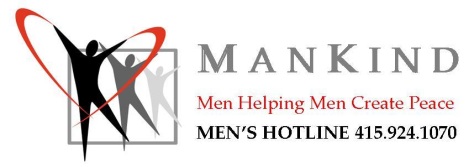 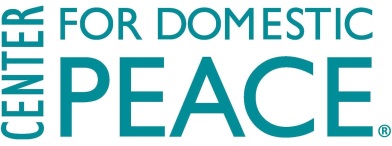 